I	ВведениеВ 2015-2018 гг. в Кыргызской Республике была реализована региональная инициатива МСЭ «Обеспечение возможности доступа к услугам электросвязи для лиц с ограниченными возможностями» для стран СНГ, утвержденная на ВКРЭ-14. В результате был создан информационно-обучающий центр для людей с ограниченными возможностями (ЛОВ) при Институте электроники и телекоммуникаций в Бишкеке, который стал частью Центра профессионального мастерства МСЭ. Дальнейший опыт функционирования этого центра показал, что действительно перед ЛОВ возникают огромные, зачастую непреодолимые, трудности по их доступу к современным услугам ИКТ.В настоящее время все страны переходят к цифровой экономике и круг профессий без цифровых навыков сужается. Пандемия COVID-19, заставившая всех пересмотреть методы и технологии организации труда еще более ускорила переход к цифровым технологиям во всех сферах человеческой деятельности, усугубив и без того тяжелое положение ЛОВ, значительно сократив общее число рабочих мест и добавив наличие цифровых навыков в приоритетные требования при найме на работу. Поэтому развитие цифровых навыков стало для ЛОВ еще более необходимой задачей чем раньше. Опыт центра для ЛОВ при Институте электроники и телекоммуникаций показал, что в Кыргызской Республике несмотря на то, что количество ЛОВ растет, нет организованной поддержки их обучению цифровым навыкам. Скорее всего возможно и в других странах СНГ это также еще не поставлено на должный уровень. Данная проблема чрезвычайно актуальна. II	ПредложениеКыргызская Республика предлагает следующую региональную инициативу на период 2021-2024 годов: «Развитие цифровых навыков лиц с ограниченными возможностями/особыми потребностями».III	Цели и задачи предлагаемой инициативы:Целью региональной инициативы является определение условий устойчивого функционирования служб развития цифровых навыков у ЛОВ и выработка соответствующих рекомендаций.В рамках реализации вышеуказанной региональной инициативы предполагается решение следующих задач:Подробное исследование проблем ЛОВЗ, связанных с их обучением цифровым навыкам.Анализ причин и возможных путей их решения. Исследование должно охватить и удаленные или труднодоступные районы.Создание небольшой сети обучающих центров для ЛОВЗ и опробование на такой сети возможных путей решения возникающих проблем.  IV	 Ожидаемые результаты:Аналитический материал, который позволит количественно оценить проблемы, и меры поддержки, в том числе и государственной, их решений на постоянной основе.Рекомендации по развитию цифровых навыков у ЛОВ.Сеть -информационно- обучающих центров ЛОВ.Методологическое обеспечение информационно-обучающих центров для ЛОВ.Подготовка преподавателей для таких специализированных информационно-обучающих центров и их отдаленных филиалов.VII 	Предлагаемые к реализации проектыВключить разработку аналитического материала по исследованию проблем ЛОВ, связанных с их обучением цифровым навыкам особенно в удаленных и труднодоступных районах;  определение возможных путей решения выявленных проблем; создание небольшой сети информационно-обучающих центров для ЛОВ, которая позволит опробовать возможные пути решения возникающих проблем;  подготовку преподавателей для таких информационно-обучающих центров и их отдаленных филиалов в качестве субрегиональной инициативы для стран СНГ.Результаты реализации данного проекта могут быть распространены в странах СНГ.2021-2022Проект №1 «Разработка аналитического материала по исследованию проблем ЛОВ, связанных с их обучением цифровым навыкам». Исследование поможет провести глубокий анализ причин и возможных путей их решения на постоянной основе, количественно оценить проблемы и меры поддержки, в том числе и государственной.  Проект должен охватить и удаленные/труднодоступные районы. По результатам проведенного исследования на базе аналитического материала будут разработаны рекомендации по развитию цифровых навыков у ЛОВ.2023-2024Проект №2 «Создание небольшой сети обучающих центров для ЛОВЗ»Обучающие центры для ЛОВ в основном сосредоточены в больших городах, а в отдаленных районах они практически отсутствуют, что еще более усугубляет положение ЛОВ и ограничивает их доступ к ИКТ, в частности к образованию и возможности дальнейшего трудоустройства.В рамках реализации данного проекта Создание небольшой сети обучающих центров для ЛОВЗ предполагается создание небольшой сети обучающих центров для ЛОВЗ с локализацией их в отдаленных районах в том числе. Созданная сеть не только создаст благоприятные условия по доступу ЛОВ к ИКТ, но и поможет опробировать «возможные пути решения возникающих проблем и рекомендации», которые были выработаны на базе разработанного в 2021-2022 гг. аналитического материала. По результатам опробирования будет возможность корретировки ранее разработанных рекомендаций.2024Проект №3 Подготовка преподавателей (организация обучающих тренингов, семинаров) для таких информационно-обучающих центров и их отдаленных филиалов.VIII	Необходимое финансирование и потенциальные партнерыНеобходимое финансированиеПотенциальные партнеры:Профильные министерства и ведомства стран СНГ;Институт электроники и телекоммуникаций, Кыргызская Республика;Вовлечённые страны: Кыргызская РеспубликаРеспублика Узбекистан _________________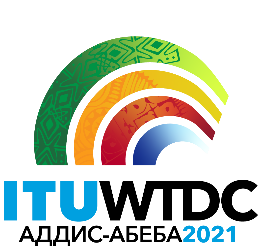 Региональное подготовительное собрание к ВКРЭ-21 для стран СНГ (РПС-СНГ)
виртуальное, 21-22 апреля 2021 годаРегиональное подготовительное собрание к ВКРЭ-21 для стран СНГ (РПС-СНГ)
виртуальное, 21-22 апреля 2021 года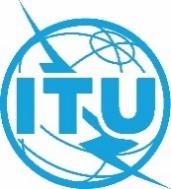 Документ RPM-CIS21/20-RДокумент RPM-CIS21/20-RДокумент RPM-CIS21/20-R6 апреля 2021 г.6 апреля 2021 г.6 апреля 2021 г.Оригинал: русский, английскийОригинал: русский, английскийОригинал: русский, английскийРегиональное содружество в области связи (РСС)Региональное содружество в области связи (РСС)Региональное содружество в области связи (РСС)Региональное содружество в области связи (РСС)Региональное содружество в области связи (РСС)ПРОЕКТ РЕГИОНАЛЬНОЙ ИНИЦИАТИВЫ СНГ «РАЗВИТИЕ ЦИФРОВЫХ НАВЫКОВ ЛИЦ С ОГРАНИЧЕННЫМИ ВОЗМОЖНОСТЯМИ/ОСОБЫМИ ПОТРЕБНОСТЯМИ»ПРОЕКТ РЕГИОНАЛЬНОЙ ИНИЦИАТИВЫ СНГ «РАЗВИТИЕ ЦИФРОВЫХ НАВЫКОВ ЛИЦ С ОГРАНИЧЕННЫМИ ВОЗМОЖНОСТЯМИ/ОСОБЫМИ ПОТРЕБНОСТЯМИ»ПРОЕКТ РЕГИОНАЛЬНОЙ ИНИЦИАТИВЫ СНГ «РАЗВИТИЕ ЦИФРОВЫХ НАВЫКОВ ЛИЦ С ОГРАНИЧЕННЫМИ ВОЗМОЖНОСТЯМИ/ОСОБЫМИ ПОТРЕБНОСТЯМИ»ПРОЕКТ РЕГИОНАЛЬНОЙ ИНИЦИАТИВЫ СНГ «РАЗВИТИЕ ЦИФРОВЫХ НАВЫКОВ ЛИЦ С ОГРАНИЧЕННЫМИ ВОЗМОЖНОСТЯМИ/ОСОБЫМИ ПОТРЕБНОСТЯМИ»ПРОЕКТ РЕГИОНАЛЬНОЙ ИНИЦИАТИВЫ СНГ «РАЗВИТИЕ ЦИФРОВЫХ НАВЫКОВ ЛИЦ С ОГРАНИЧЕННЫМИ ВОЗМОЖНОСТЯМИ/ОСОБЫМИ ПОТРЕБНОСТЯМИ»Тип предложения:8Резюме: В настоящее время все страны переходят к цифровой экономике и круг профессий без цифровых навыков сужается. Пандемия COVID-19, заставившая всех пересмотреть методы и технологии организации труда еще более ускорила переход к цифровым технологиям во всех сферах человеческой деятельности, усугубив и без того тяжелое положение лиц с ограниченными возможностями здоровья (ЛОВ), значительно сократив общее число рабочих мест и добавив наличие цифровых навыков в приоритетные требования при найме на работу. В связи с этим развитие цифровых навыков для ЛОВ стало еще более необходимой задачей чем раньше. Данная региональная инициатива предназначена определить условия устойчивого функционирования служб развития цифровых навыков у ЛОВ и выработка соответствующих рекомендаций.Ожидаемые результаты:1.	Аналитический материал, который позволит количественно оценить проблемы и определить пути их решений на постоянной основе, меры поддержки, в том числе и государственной.2.	Рекомендации по развитию цифровых навыков у ЛОВ. 3.	Сеть обучающих центров ЛОВ.Рекомендации:N/A№ОписаниеСуммаМСЭПартнеры1Разработка аналитического материала по исследованию проблем ЛОВ, связанных с их обучением цифровым навыкам2Создание небольшой сети обучающих центров для ЛОВЗ3Подготовка преподавателей (организация обучающих тренингов, семинаров) для таких информационно-обучающих центров и их отдаленных филиаловВ целом по проекту